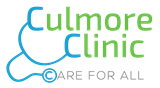 We are seeking Volunteer CounselorsCulmore Clinic is an interfaith, 501-c (3) non-profit healthcare clinic offering compassionate and culturally-appropriate medical care and supportive services to low-income adults at little to no cost in the Bailey’s Crossroads community of Fairfax County, Virginia. Volunteers founded The Clinic in 2007 and to this day it is still significantly volunteer run, allowing more resources to go toward patient care.The Counseling Services team is all-volunteer and is supported by a combination of volunteer and paid administrative staff associated with the Clinic.  Volunteer, licensed professionals provide services for mood disorders, life transition and relationship concerns, and other non-psychotic disorders.Services are provided via telemedicine on Tuesdays and Wednesdays. A Hybrid onsite-telemedicine model is under development.Requirements:A Master’s or doctorate degree in counseling, psychology, social work, or related field Experience providing mental health services, including assessment, diagnosis and crisisExperience working with disadvantaged individuals and high-risk families or individuals is preferred as is a strong understanding of available community resources and supports. Proficiency in Microsoft Windows environment is required and proficiency with Microsoft Word, Excel, and electronic medical records systems is preferred. All staff have respectful, open, unbiased, and accepting attitudes toward clients and their families.COVID 19 VaccinationA current license in the Commonwealth of Virginia Fluency in at least one language spoken by patients (Spanish, Arabic Vietnamese) is preferredCulmore Clinic is a special place to share your time and talents.Please consider joining us.Send resume and cover message to:  info@culmoreclinic.org